 Žodynėlis. Ordliste 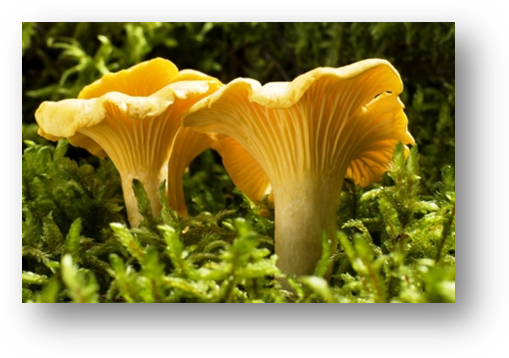 Norvegiškai Lietuviškaisteinsopp baravykaskantarellvoveraitėmatblekksoppgauruotasis mėšlagrybisrødskrubbraudonviršissjampinjongpievagrybisfluesoppmusmirėmuggsopppelėsinis grybasgjærsoppmielių grybasknusktikroji pintisgiftignuodingas hussopptrobagrybishyfergrybo „šaknys“, hifai, grybienaå spre segplisti, daugintisgrønn fluesoppžalsvoji musmirėlys piggsoppraukšlėtasis dyglutisfåresoppavinė dirvapintė